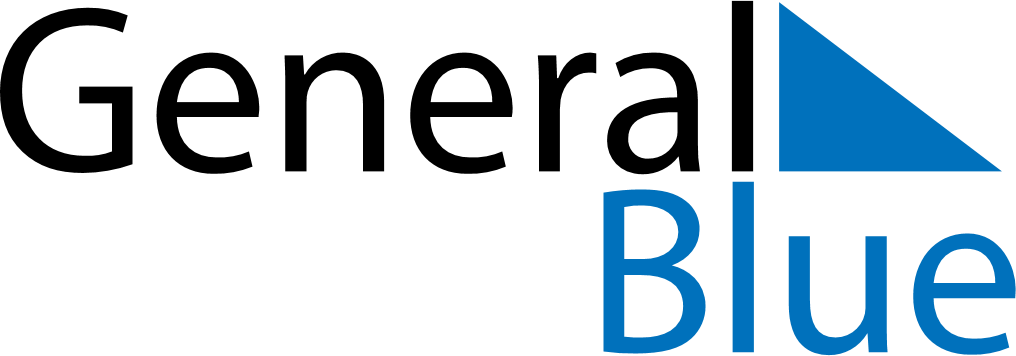 October 2024October 2024October 2024October 2024October 2024October 2024Zschepplin, GermanyZschepplin, GermanyZschepplin, GermanyZschepplin, GermanyZschepplin, GermanyZschepplin, GermanySunday Monday Tuesday Wednesday Thursday Friday Saturday 1 2 3 4 5 Sunrise: 7:10 AM Sunset: 6:48 PM Daylight: 11 hours and 37 minutes. Sunrise: 7:12 AM Sunset: 6:45 PM Daylight: 11 hours and 33 minutes. Sunrise: 7:13 AM Sunset: 6:43 PM Daylight: 11 hours and 29 minutes. Sunrise: 7:15 AM Sunset: 6:41 PM Daylight: 11 hours and 25 minutes. Sunrise: 7:17 AM Sunset: 6:38 PM Daylight: 11 hours and 21 minutes. 6 7 8 9 10 11 12 Sunrise: 7:18 AM Sunset: 6:36 PM Daylight: 11 hours and 17 minutes. Sunrise: 7:20 AM Sunset: 6:34 PM Daylight: 11 hours and 14 minutes. Sunrise: 7:22 AM Sunset: 6:32 PM Daylight: 11 hours and 10 minutes. Sunrise: 7:23 AM Sunset: 6:30 PM Daylight: 11 hours and 6 minutes. Sunrise: 7:25 AM Sunset: 6:27 PM Daylight: 11 hours and 2 minutes. Sunrise: 7:27 AM Sunset: 6:25 PM Daylight: 10 hours and 58 minutes. Sunrise: 7:28 AM Sunset: 6:23 PM Daylight: 10 hours and 54 minutes. 13 14 15 16 17 18 19 Sunrise: 7:30 AM Sunset: 6:21 PM Daylight: 10 hours and 50 minutes. Sunrise: 7:32 AM Sunset: 6:19 PM Daylight: 10 hours and 46 minutes. Sunrise: 7:33 AM Sunset: 6:16 PM Daylight: 10 hours and 43 minutes. Sunrise: 7:35 AM Sunset: 6:14 PM Daylight: 10 hours and 39 minutes. Sunrise: 7:37 AM Sunset: 6:12 PM Daylight: 10 hours and 35 minutes. Sunrise: 7:38 AM Sunset: 6:10 PM Daylight: 10 hours and 31 minutes. Sunrise: 7:40 AM Sunset: 6:08 PM Daylight: 10 hours and 27 minutes. 20 21 22 23 24 25 26 Sunrise: 7:42 AM Sunset: 6:06 PM Daylight: 10 hours and 24 minutes. Sunrise: 7:44 AM Sunset: 6:04 PM Daylight: 10 hours and 20 minutes. Sunrise: 7:45 AM Sunset: 6:02 PM Daylight: 10 hours and 16 minutes. Sunrise: 7:47 AM Sunset: 6:00 PM Daylight: 10 hours and 12 minutes. Sunrise: 7:49 AM Sunset: 5:58 PM Daylight: 10 hours and 8 minutes. Sunrise: 7:51 AM Sunset: 5:56 PM Daylight: 10 hours and 5 minutes. Sunrise: 7:52 AM Sunset: 5:54 PM Daylight: 10 hours and 1 minute. 27 28 29 30 31 Sunrise: 6:54 AM Sunset: 4:52 PM Daylight: 9 hours and 57 minutes. Sunrise: 6:56 AM Sunset: 4:50 PM Daylight: 9 hours and 54 minutes. Sunrise: 6:58 AM Sunset: 4:48 PM Daylight: 9 hours and 50 minutes. Sunrise: 6:59 AM Sunset: 4:46 PM Daylight: 9 hours and 46 minutes. Sunrise: 7:01 AM Sunset: 4:44 PM Daylight: 9 hours and 43 minutes. 